推入式連接器/ Dosenklemme緊湊型PC225系列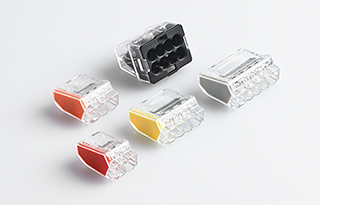 型號。顏色波蘭人電氣額定值電氣額定值夾緊區域電線範圍填料PC2252紅224 A，450 V，T8524 A，450 V，T850,5 - 2,5mm² 
剛性單芯
剛性多芯1,000件/袋
10,000件/箱PC2253橙子324 A，450 V，T8524 A，450 V，T850,5 - 2,5mm² 
剛性單芯
剛性多芯1,000件/袋
8,000件/箱PC2254黃色424 A，450 V，T8524 A，450 V，T850,5 - 2,5mm² 
剛性單芯
剛性多芯500件/袋
5,000件/箱PC2255灰色五24 A，450 V，T8524 A，450 V，T850,5 - 2,5mm² 
剛性單芯
剛性多芯500件/袋
5,000件/箱PC2258黑色824 A，450 V，T8524 A，450 V，T850,5 - 2,5mm² 
剛性單芯
剛性多芯400件/袋
4,000件/箱